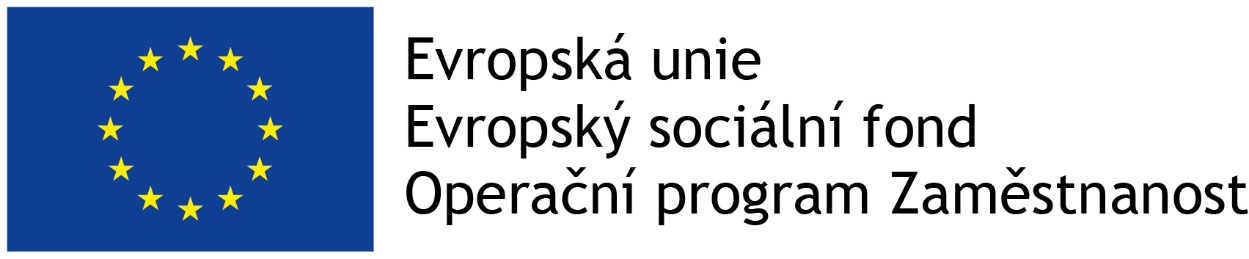 Podpora a rozvoj vybraných sociálních služeb ve Zlínském krajiRegistrační číslo projektu:CZ.03.2.60/0.0/0.0/15_005/0002776Program:Operační program Zaměstnanost (OPZ)Prioritní osa:2 – Sociální začleňování a boj s chudobouInvestiční priorita:2.1 - Aktivní začleňování, včetně začleňování s ohledem na podporu rovných příležitostí a aktivní účast a zlepšení zaměstnatelnosti  Období realizace:7/2016 – 6/2020Celkový rozpočet:459 549 999,30 KčStručný obsah:Projekt se zaměřuje na zvýšení dostupnosti a kapacity vybraných druhů ambulantních a terénních sociálních služeb pro osoby se zdravotním postižením a ohrožené rodiny s dětmi (osobní asistence, sociální rehabilitace, sociálně terapeutické dílny a sociálně aktivizační služby pro rodiny s dětmi). Jedná se zejména o služby, které úzce navazují na probíhající procesy transformace v oblasti péče o ohrožené děti a transformace pobytových zařízení sociální péče pro osoby se zdravotním postižením.Cíle projektu:Hlavním cílem projektu je podpořit rozvoj 4 druhů sociálních služeb na území Zlínského kraje do konce roku 2019 a současně podpořit zvyšování kvality poskytovaných služeb prostřednictvím evaluace.Vybranými druhy sociálních služeb jsou: osobní asistence pro osoby se zdravotním postižením, sociálně terapeutické dílny, sociální rehabilitace (pouze ambulantní a terénní forma) a sociálně aktivizační služby pro rodiny s dětmi.Dílčí obecné cíle projektu zahrnují: zajištění dostupnosti a efektivity vybraných sociálních služeb; podporu vybraných služeb v návaznosti na rozšíření kapacit sítě v místech, kde žijí osoby ohrožené sociálním vyloučením; zvýšení prostupnosti služeb a uvolňování kapacit pro nově potřebné zájemce o službu; pomoc vybraným cílovým skupinám (osoby se zdravotním postižením, rodiny s dětmi – osoby pečující o malé děti a rodiče samoživitelé) při jejich integraci do společnosti, zejména při vstupu nebo návratu na trh práce. Cílové skupiny:Osoby se zdravotním postiženímOsoby pečující o malé dětiRodiče samoživiteléAktivity projektuZajištění dostupných a rozvíjejících se sociálních služeb návazných na probíhající transformační procesy v pobytových službách pro osoby se zdravotním postižením, tak transformační procesy v systému péče o ohrožené rodiny s dětmi. Zajištění evaluačního procesu, spojeného s mapováním, metodickou podporou a hodnocením každé služby ve vztahu ke službou řešeným problémům a potřebám vybraných uživatelů služeb. Tuto aktivitu budou doprovázet workshopy, jež se stanou vhodným prostředím pro výměnu příkladů dobré praxe mezi poskytovateli služeb a dalšími odborníky.